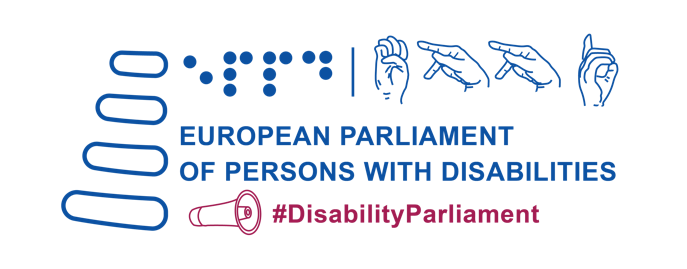 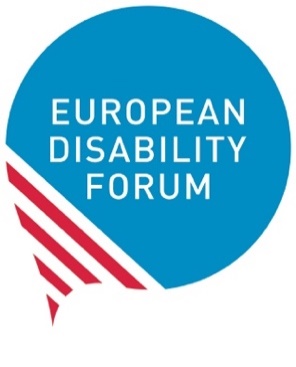 
Manifiesto del EDF con motivo de las Elecciones Europeas 2024Aprobado por el 5th Parlamento Europeo de las Personas con Discapacidad 

Bruselas, 23 de mayo de 2023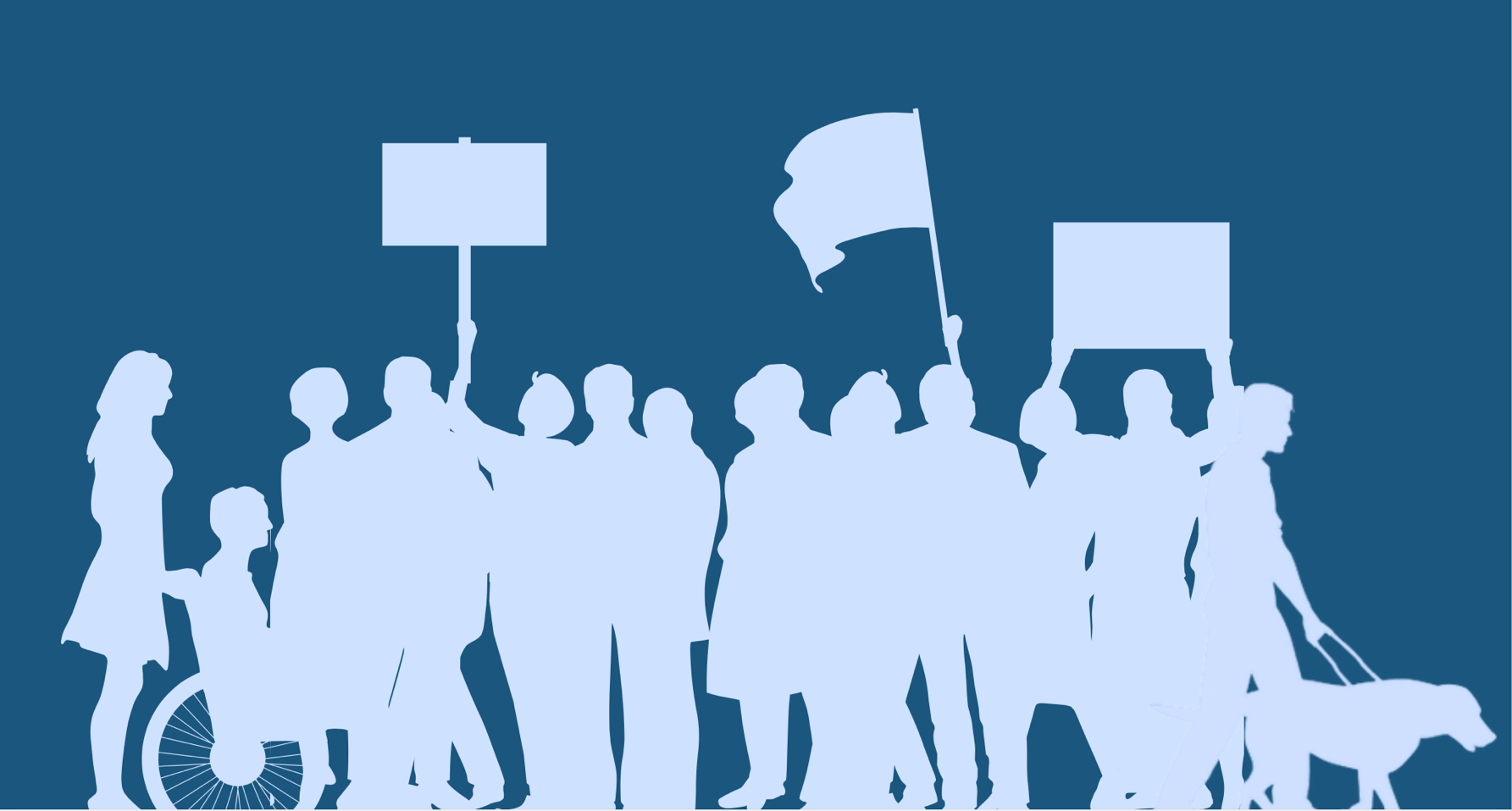 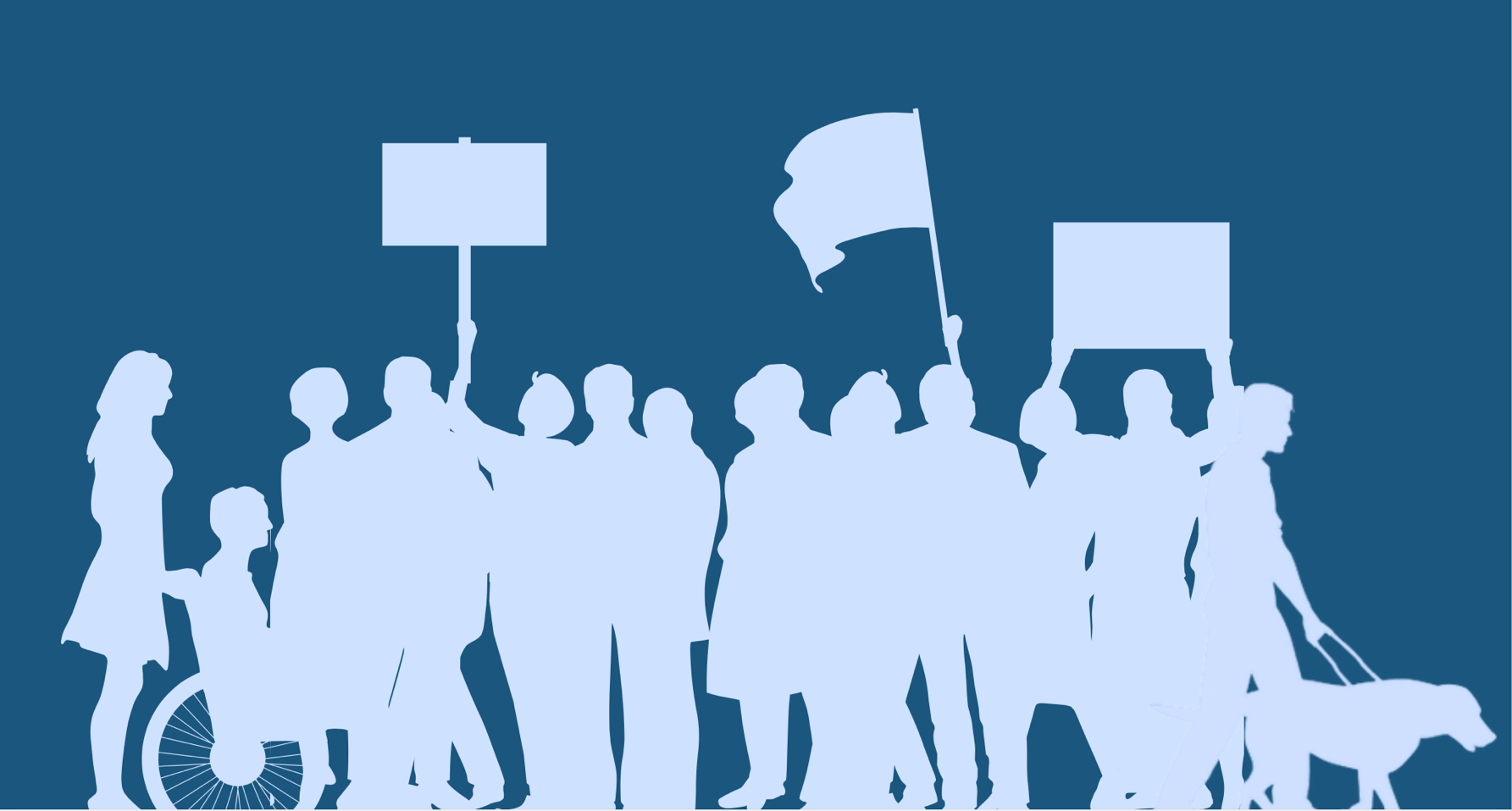 IntroducciónEl Foro Europeo de la Discapacidad es una organización independiente con más de 25 años de historia que representa los intereses de 100 millones de personas con discapacidad. El 23 de mayo el EDF organizó el 5º Parlamento Europeo de las Personas con Discapacidad, en colaboración con las organizaciones miembro y bajo los auspicios del Parlamento Europeo.El 5º Parlamento Europeo de las Personas con Discapacidad reunió a más de 600 delegados y delegadas con discapacidad de toda Europa, que representan la diversidad del Movimiento Europeo de la Discapacidad.Con vistas a las próximas elecciones europeas de 2024, las personas delegadas del 5º Parlamento Europeo de las Personas con Discapacidad aprobaron el siguiente Manifiesto, que pretende servir de orientación para los programas políticos de los candidatos y candidatas al Parlamento Europeo, de la futura Comisión Europea que se nombrará después de las elecciones, y para todas las políticas pertinentes que influyen en el futuro de las personas con discapacidad en Europa y más allá de sus fronteras. Este manifiesto recoge las prioridades fundamentales para las personas con discapacidad que deben cumplir las instituciones de la Unión Europea, respetando plenamente la Convención de los Derechos de las Personas con Discapacidad (CDPD) de Naciones Unidas y el lema del movimiento de la discapacidad: “Nada sobre las personas con discapacidad sin las personas con discapacidad”. 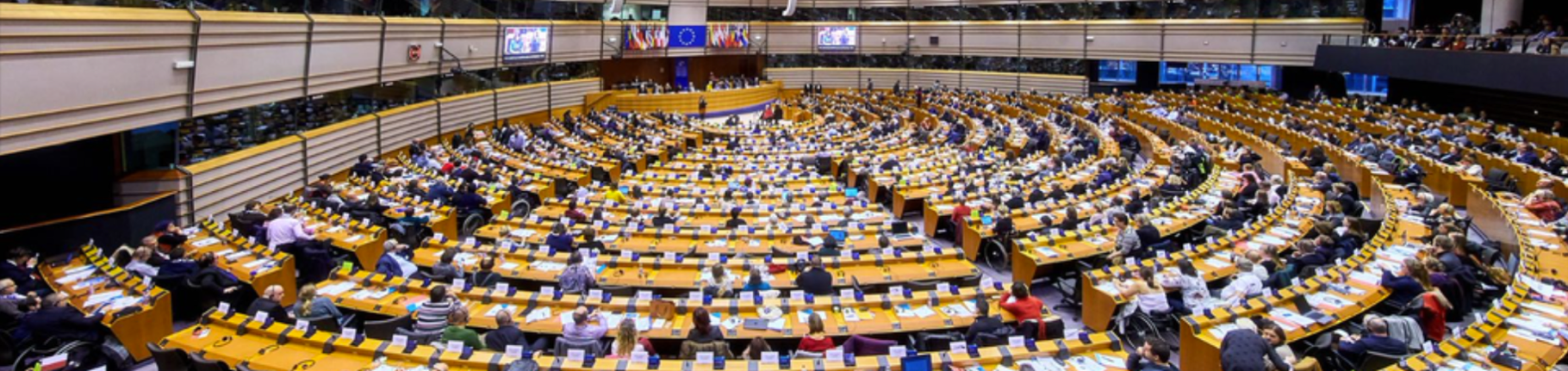  Construir un futuro inclusivo para las personas con discapacidad en la UEInstamos a las y los dirigentes políticos de la Unión Europea (UE) a:Garantizar la participación de las personas con discapacidad en la vida política y pública de la UEGarantizar el derecho de las personas con discapacidad a votar y a presentarse como candidatas en las elecciones, independientemente de su capacidad jurídica y de su país de residencia en la UE. Adoptar medidas para aumentar al máximo la accesibilidad de todo el proceso electoral (procedimientos, lugares, materiales e información), facilitar la posibilidad de votar de manera independiente y secreta a través de ajustes razonables (por ejemplo, a través de medios alternativos para el voto, voto anticipado, plantillas táctiles, código QR, guías en lectura fácil, lengua de signos o Braille) y permitir la libre elección de asistencia para votar. Implicar a las personas con discapacidad en la elaboración de los programas electorales para las elecciones europeas, aumentar el número de candidaturas de personas con discapacidad, incluyendo mujeres y jóvenes con discapacidad y fomentar la igualdad de género en el Parlamento Europeo. Los partidos políticos europeos y nacionales deben garantizar la inclusión y la accesibilidad para las personas con discapacidad en todo lo relativo a materiales de campaña, programas políticos, debates y actos públicos. Las autoridades electorales deben trabajar en estrecha colaboración con las organizaciones representativas de las personas con discapacidad para identificar y solucionar los problemas de accesibilidad persistentes.Adoptar medidas para prevenir y proteger mejor a las personas candidatas en las elecciones europeas contra la ciberviolencia y el acoso, incluyendo los discursos de odio basados en la discapacidad, la identidad de género, el origen étnico y la orientación sexual. Recopilar datos desglosados sobre la participación de las personas con discapacidad como votantes y como candidatas en las elecciones europeas.Respaldar el reemplazo de regímenes de sustitución en la toma de decisiones, que privan a las personas con discapacidad de su capacidad jurídica, por sistemas de apoyo para la toma de decisiones con dotación económica.Proporcionar recursos y herramientas, incluyendo campañas de toma de conciencia, para fomentar la participación efectiva de la diversidad de personas con discapacidad y de sus organizaciones representativas en las políticas públicas de la UE, incluyendo la elaboración y negociación de las leyes, otras iniciativas y presupuestos de la UE. Más concretamente, esto debería incluir herramientas de consulta pública, reuniones con las partes interesadas, debates públicos, actos, etc.Mejorar el nivel global de accesibilidad de las instituciones de la UE, así como de todos sus edificios, herramientas digitales, documentos y comunicaciones. Para ello se debe colaborar con las organizaciones de personas con discapacidad y personas expertas en materia de accesibilidad. Asimismo, debe aplicarse la legislación armonizada de la UE en materia de accesibilidad.  En particular, la accesibilidad de las comunicaciones debe incluir el uso de formatos de lectura fácil, Braille, subtitulado, sistemas de comunicación aumentativa y alternativa, y garantizar el reconocimiento de todas las lenguas de signos nacionales de la UE a escala de la UE. En cuanto a esto último, el Parlamento Europeo debe permitir a los ciudadanos presentar peticiones en lengua de signos nacional, tal como se solicita en la petición 1056/2016.Establecer una Comisión de Discapacidad en el Parlamento Europeo tras las elecciones europeas del 2024, que implique activamente a la ciudadanía europea con discapacidad. 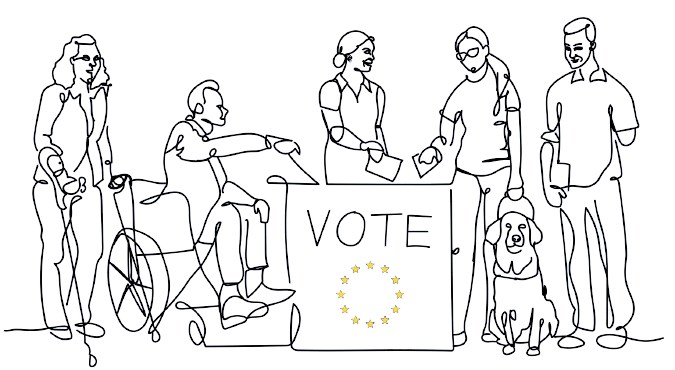 Conseguir una Unión por la Igualdad para las personas con discapacidad, con la CDPD como guía Evaluar los avances logrados gracias a la Estrategia Europea sobre los Derechos de las Personas con Discapacidad 2021-2030, y actualizar las acciones, recursos y plazos para la segunda mitad de su implantación, incluyendo nuevas propuestas legislativas e iniciativas emblemáticas.Mantener el cargo de Comisaria/o Europea/o de Igualdad, con el mandato específico de aplicar la CDPD y considerar la igualdad en todas las políticas de la UE, incluido el próximo presupuesto comunitario.Establecer una nueva Dirección General para la Igualdad e Inclusión en la Comisión Europea bajo el liderazgo del/la Comisario/a de Igualdad. Dentro de esta nueva Dirección General, aumentar los recursos humanos y económicos dedicados a los derechos de las personas con discapacidad en la Comisión Europea para garantizar que la CDPD se tiene en consideración en todos los servicios de la Comisión.Dotar de paridad al Consejo de la UE y establecer un Grupo de Trabajo sobre Discapacidad en los órganos preparatorios del Consejo.Nombrar un punto focal para la CDPD en todas las instituciones y en todos los órganos de la UE, incluyendo el Parlamento Europeo y el Consejo Europeo.Crear una línea presupuestaria específica en todas las instituciones y órganos de la UE para la implantación de la CDPD.Aumentar el número de personas con discapacidad que trabajan en las instituciones de la UE a través de programas específicos de empleo.Recopilar en toda la UE datos desglosados por sexo, edad y tipo de discapacidad para evaluar el impacto de las políticas y programas de la UE. También deben empezar a recogerse datos sobre las personas con discapacidad que viven en instituciones.Introducir o reforzar los mecanismos de aplicación de las políticas de igualdad en la UE, incluidas las relacionadas con los derechos de las personas con discapacidad.Proponer nuevas iniciativas para garantizar el acceso equitativo y efectivo de las personas con discapacidad a la justicia.Prohibir la discriminación por motivo de discapacidad en y por parte de la UE, abarcando la discriminación interseccional y las múltiples formas de discriminación en todos los ámbitos de la vida. Debe prestarse especial atención a las formas interseccionales y múltiples de discriminación, los ajustes razonables, la accesibilidad y la prohibición de la incitación al odio y los delitos de odio relacionados con la discapacidad.  Tomar en consideración la situación específica de las mujeres y niñas con discapacidad en todas las políticas relevantes, especialmente en el desarrollo, implantación y seguimiento de las políticas de Igualdad de Género de la UE. Dichas políticas también deben tener en consideración a las mujeres cuidadoras de personas con discapacidad.Impulsar una Macroencuesta europea sobre la violencia contra las personas con discapacidad, que preste especial atención a la situación específica de las mujeres, infancia y personas con discapacidad mayores. La macroencuesta debe permitir conocer el estado de situación real al que se enfrentan y facilitar el diseño y la adopción de legislación y políticas integrales para combatirla.Ratificar y aplicar con celeridad el Convenio de Estambul sobre prevención y lucha contra la violencia contra las mujeres y la violencia doméstica.Tipificar como delito la esterilización no consentida de personas con discapacidad en la legislación de la UE.Proponer medidas específicas para hacer realidad los derechos establecidos en la CDPD para aquellas personas con discapacidad en mayor riesgo de exclusión, como son las personas con discapacidad que residen en instituciones segregadas, las personas con discapacidad con grandes necesidades de apoyo, las personas que viven con sordoceguera, las personas con discapacidad intelectual o discapacidad psicosocial, personas con trastorno del espectro autista, personas con discapacidad que viven en zonas rurales, personas con discapacidades invisibles, personas con enfermedades poco frecuentes, personas con demencia o personas con discapacidad que viven en situación de pobreza.Reconocer y abordar, mediante las políticas e iniciativas de igualdad y de inclusión de la UE, los problemas interseccionales que sufren, entre otras, las personas racializadas con discapacidad, las personas con discapacidad de etnia gitana, las personas LGBTIQ+ con discapacidad, las personas con discapacidad mayores, la infancia y juventud con discapacidad, las personas solicitantes de asilo, refugiados y migrantes con discapacidad, y las mujeres y niñas con discapacidad. Proporcionar orientación y apoyo a los Estados miembros de la UE para mejorar las metodologías de evaluación de la discapacidad, con el fin de garantizar la conformidad con la CDPD y que ninguna persona con discapacidad, visible o invisible, se quede atrás a la hora de acceder a la protección social, a los planes de vida independiente y a otras ayudas para las personas con discapacidad.Convertirnos en una Europa más socialEstablecer una Garantía de Empleo y Competencias para las Personas con Discapacidad, en línea con la exitosa Garantía Juvenil, para proporcionar financiación y apoyo a fin de garantizar que las personas con discapacidad tengan igualdad de acceso a la educación ordinaria, la formación y las oportunidades de empleo, incluido el autoempleo y espíritu emprendedor. La Garantía también puede contribuir a que todos los programas de formación y desarrollo de competencias sean plenamente inclusivos y accesibles.Asegurar recursos presupuestarios adecuados para la Política de Cohesión en el próximo presupuesto de la UE (Marco Financiero Plurianual), y asignar fondos específicamente para la inclusión social de las personas con discapacidad.Desarrollar una Estrategia Europea de Desinstitucionalización y tomar medidas para erradicar la segregación de personas con discapacidad, incluida la infancia con discapacidad, en instituciones residenciales. Asimismo, asegurar y garantizar medidas apropiadas y apoyo para realizar la transición de instituciones a la vida independiente y a los servicios comunitarios, permitiendo la participación plena y efectiva de las personas con discapacidad en la comunidad.Adoptar medidas para apoyar el desarrollo de una serie de servicios de apoyo para la vida independiente en la comunidad centrados en la persona, incluida la asistencia personal y recursos humanos adecuados y bien formados. Además, garantizar medidas preventivas contra la institucionalización dirigidas a la infancia y a las familias, asegurando la atención temprana, la intervención en la primera infancia y el apoyo familiar.Adoptar indicaciones claras dirigidas a los Estados Miembro en relación con la utilización de los fondos de la UE para promover los derechos de las personas con discapacidad. Deben aplicarse a todas las formas de financiación de la UE, tanto en la UE como en el resto del mundo, e incluir una serie de indicadores de seguimiento.Mantener los principios generales de igualdad entre hombres y mujeres y no discriminación, incluyendo el requisito de accesibilidad para las personas con discapacidad en los procesos de planificación, ejecución y seguimiento de todos los programas financiados por la UE. Así, por ejemplo, garantizar que las inversiones de la UE no se utilicen para financiar infraestructuras, sistemas de transporte o nuevas tecnologías inaccesibles que generen barreras para las personas con discapacidad.Promover la inversión de fondos de la UE para aumentar de la accesibilidad de las comunidades, incluidos el transporte, la vivienda y las infraestructuras para contribuir a que la vida independiente sea una realidad.Garantizar la participación de las organizaciones de personas con discapacidad en los procesos de asociación y seguimiento con las autoridades nacionales de gestión, para asegurar su papel en el desarrollo y seguimiento de las inversiones de la UE a escala nacional.Presentar una iniciativa legislativa europea que garantice una renta mínima en todos los Estados Miembro, asegurando un nivel de vida adecuado que tenga en cuenta la situación específica de las personas con discapacidad, incluido el sobrecoste de la discapacidad, lo que puede reducir el impacto de la crisis del coste de la vida.-Adoptar nuevas medidas, incluidos servicios de empleo con apoyo, para aumentar el empleo de las personas con discapacidad en lugares de trabajo inclusivos y accesibles en el mercado laboral ordinario. Dichas medidas deben abordar la situación específica de las mujeres, la juventud con discapacidad y las personas con grandes necesidades de apoyo, que son especialmente propensas a quedar excluidas del empleo.Garantizar que todas las medidas de empleo que incluyan o se dirijan a personas con discapacidad garanticen salarios justos, respeten los derechos laborales, ofrezcan ajustes razonables y den acceso a un sistema de protección social eficaz.Apoyar las iniciativas de economía social, en particular las lideradas por personas con discapacidad y sus familias, que defiendan y promuevan el empleo de calidad y la inclusión social.Adoptar medidas para garantizar sistemas de seguridad social integrales y flexibles en los que las personas con discapacidad puedan mantener las ayudas relacionadas con su discapacidad cuando accedan a un trabajo remunerado. Sistemas de este tipo fomentarán la participación de personas con discapacidad inactivas en el mercado de trabajo ordinario y deben ofrecer niveles suficientes de apoyo a las personas con discapacidad, reducir el riesgo de pobreza y exclusión social, y paliar los peligros asociados al aumento del coste de la vida. Proponer acciones destinadas a facilitar la transición del empleo protegido hacia el mercado laboral ordinario, con un apoyo adecuado y personalizado para cada persona que realice esta transición. Mientras las personas sigan trabajando en entornos protegidos, deben adoptarse medidas para mejorar sus condiciones de trabajo, sus derechos laborales y su salario.Financiar programas de formación dirigidos a la juventud con discapacidad, facilitando así su transición al mercado de trabajo ordinario, y erradicar los periodos de prácticas no remunerados o mal remunerados. Centrarse especialmente en la formación profesional, la formación en competencias digitales, la recualificación profesional, la acreditación de competencias, la orientación profesional y el apoyo.Apoyar a las personas con discapacidad en el mantenimiento de su puesto de trabajo, financiando la formación tanto a través del modelo "Train and Place", que prepara a las personas con discapacidad para las expectativas de sus tareas y funciones antes de que empiecen a trabajar, como del modelo "Place and Train", en el que la formación tiene lugar in situ después de que la persona haya empezado a desempeñar su nuevo trabajo. Promover esta propuesta entre las personas con discapacidad jóvenes.Apoyar los esfuerzos de los Estados Miembro para garantizar que todo el alumnado con discapacidad pueda disfrutar de su derecho a una educación inclusiva y de calidad con apoyo personalizado en el sistema educativo ordinario y a través de un aprendizaje en línea accesible. Las iniciativas de formación permanente apoyadas por la UE también deben ser accesibles para las personas con discapacidad.Fomentar el establecimiento, a escala de la UE y de los Estados miembros, de espacios que promuevan la participación activa de la infancia, incluida la infancia con discapacidad, facilitando así la aplicación con éxito de la Garantía Infantil Europea y la Estrategia de la UE sobre los Derechos de la Infancia. Estas iniciativas también deberían sustentar el desarrollo de medidas preventivas dirigidas a las familias y la infancia, incluidos los servicios de atención temprana. Adoptar medidas en materia de atención sociosanitaria que garanticen el acceso de las personas con discapacidad a los más altos niveles de salud en todos los Estados miembros. Las políticas sanitarias deben adoptar un enfoque de derechos humanos hacia las personas con discapacidad, incluyendo el ámbito de la prevención y el tratamiento del cáncer, las enfermedades crónicas, la salud mental y la salud sexual y reproductiva.Apoyar la buena salud mental y el bienestar de las personas con discapacidad y sus familias dentro del enfoque global de la UE en materia de salud mental.Introducir medidas para apoyar a las familias de las personas con discapacidad, especialmente a las que actúan como cuidadoras informales, para apoyarlas y empoderarlas para gestionar sus responsabilidades de cuidado, permanecer activas en el empleo, mantener una buena salud y tener una vida propia fuera del cuidado. Estas medidas también deben tratar de evitar situaciones en las que los miembros de la familia con responsabilidades asistenciales se vean desfavorecidos o discriminados.Apoyar el derecho de las personas con discapacidad a formar una familia, así como su igualdad de derechos en relación con el matrimonio, la paternidad y las relaciones.Desarrollar una estrategia europea de lucha contra la soledad no deseada que tenga en cuenta a las personas con discapacidad mayores.Apostar por la accesibilidad – permitiendo la libre circulación en EuropaAprobar una Tarjeta Europea de Discapacidad que sea válida en toda la UE, que garantice el reconocimiento mutuo de la condición de discapacidad en todos los Estados miembros, y que abarque no solamente el ocio, la cultura y las instalaciones deportivas, sino también todos los servicios específicos para las personas con discapacidad, incluyendo el transporte y otros servicios comerciales.Conceder, mediante la Tarjeta Europea de Discapacidad, el apoyo necesario para las personas con discapacidad durante el periodo de transición después de desplazarse a otro país para estudiar o trabajar, hasta que su discapacidad sea reconocida en el nuevo país de residencia.Crear una nueva agencia europea para la accesibilidad, aprovechando la labor realizada por el centro AccessibleEU, para dar apoyo a la implantación de toda la legislación armonizada en materia de accesibilidad de la UE.Garantizar que la accesibilidad y la no discriminación de las personas con discapacidad sean condiciones previas fundamentales para reducir la brecha digital y abordar la transición verde. Esta cuestión cobra particular relevancia en el contexto de la legislación sobre nuevas tecnologías, como es la Inteligencia Artificial, digitalización de la justicia y la atención sanitaria, así como otras iniciativas legislativas en el marco del Pacto Verde Europeo, como por ejemplo la remodelación de edificios e infraestructuras. Introducir requisitos legales para garantizar que, cuando se proporcionen medios digitales para acceder a un derecho o un servicio de interés general, siempre habrá una alternativa no digital (mediante la interacción humana).Impulsar medidas de relevancia en beneficio de las personas con discapacidad como consumidoras vulnerables, entre ellas la regulación del etiquetado en braille para los productos de consumo y el consumo inclusivo de servicios financieros. Actualizar los Reglamentos sobre derechos de los pasajeros para que las personas con discapacidad puedan desplazarse con la misma libertad que cualquier otra persona en la UE.Adoptar medidas legislativas relativas al transporte aéreo que eviten situaciones como la denegación de embarque, la obligación de viajar con asistente personal sin que pague la compañía aérea el billete adicional, la falta de asistencia de calidad en los aeropuertos, y las indemnizaciones insuficientes en caso de pérdida o deterioro de equipos de apoyo y movilidad.Acelerar los esfuerzos por armonizar y fortalecer los requisitos de accesibilidad en la infraestructura de transporte, incluyendo las estaciones de tren y el material rodante, para que todos los modos de transporte sean más accesibles para los pasajeros con discapacidad y una amplia gama de personas usuarias. Fortalecer los mecanismos de ejecución de la legislación de la UE en materia de accesibilidad y de derechos de los pasajeros.Garantizar que el Tratado de Marrakech se aplique en su totalidad en la UE y con la colaboración de países aliados de todo el mundo, a fin de que las personas ciegas y con discapacidad visual y las personas con otras dificultades para acceder al texto impreso tengan acceso a los mismos libros, las mismas revistas y el mismo material de lectura que las demás personas. Ampliar las exenciones de los derechos de autor en toda la UE a otras obras culturales para facilitar las adaptaciones accesibles y su disponibilidad para todas las personas con discapacidad.Garantizar el acceso de las personas con discapacidad a medios de transporte individuales en igualdad de condiciones (por ejemplo, para obtener permisos de conducir y vehículos adaptados).Elaborar una iniciativa legislativa para facilitar el acceso en el Mercado Único de la UE a tecnologías de apoyo asequibles para las personas con discapacidad.Invertir recursos de la UE a fin de ampliar los conocimientos y la disponibilidad de las lenguas de signos nacionales, los formatos de lectura fácil y el braille, sistemas de voz a texto, dispositivos de apoyo a la audición, así como de cualquier otro medio de información y comunicación accesible para las personas con discapacidad. Invertir fondos de la UE en actividades culturales y deportivas que incluyan a las personas con discapacidad, exigiendo la accesibilidad como condición previa y fomentando la participación de las personas con discapacidad.Garantizar que los fondos de la UE invertidos en investigación e innovación, incluidas las nuevas tecnologías, respeten y apoyen los derechos de las personas con discapacidad.Promover una transposición ambiciosa y la aplicación y la aplicación y seguimiento adecuado de la legislación de la UE en materia de requisitos de accesibilidad de los productos y servicios, del sector público, de servicios de medios audiovisuales, y de comunicaciones electrónicas, con especial atención al establecimiento de criterios de calidad de la accesibilidad en toda la UE.Introducir obligaciones de accesibilidad y un enfoque de diseño universal en el desarrollo de todas las políticas públicas que conforman el mercado único y digital de la UE, con el fin de garantizar la libre circulación de personas, bienes, productos y servicios sin discriminación. Deben incluir sanciones por incumplimiento de los requisitos de accesibilidad.Proteger a las personas con discapacidad en Europa y más allá Desarrollar y financiar servicios de apoyo a las personas solicitantes de asilo y refugiadas con discapacidad en la UE.Lanzar campañas específicas de toma de conciencia dentro y fuera de Europa para combatir los estereotipos y la discriminación contra las personas con discapacidad y promover el enfoque de la discapacidad basado en los derechos humanos.Garantizar la promoción de la CDPD en el trabajo de la UE en todo el mundo, en cooperación con las personas con discapacidad y las organizaciones que las representan. Este debería ser el caso de la financiación de la cooperación internacional, la acción humanitaria, la reducción del riesgo de catástrofes y los conflictos armados. Controlar el desembolso de los fondos de la UE en el trabajo global para prevenir las violaciones de los derechos de las personas con discapacidad, con el apoyo de la UE a los procesos de desinstitucionalización en terceros países.Apoyar a las personas ucranianas con discapacidad dentro y fuera de Ucrania, y asegurarse de que la contribución de la UE a la reconstrucción de Ucrania construye un país más inclusivo para las personas con discapacidad. La reconstrucción apoyada por la UE debe incluir viviendas, transportes e infraestructuras públicas accesibles, así como servicios de apoyo basados en la comunidad en lugar de cuidados institucionalizados. Los avances hacia la reconstrucción de Ucrania deben apoyar la adhesión a la UE y realizarse en cooperación con las organizaciones ucranianas de personas con discapacidad.Tener en cuenta la situación de las personas con discapacidad, así como la aplicación de la CDPD, en el proceso de adhesión de los países candidatos a la UE.Prepararse para futuras crisis mediante la aplicación efectiva de las orientaciones de la ONU y la UE, que ya tienen en cuenta los requisitos de las personas con discapacidad. Asegurar que los servicios cotidianos esenciales, como son la atención sociosanitaria, la educación, el entorno construido, el transporte y las comunicaciones, se desarrollen de forma que sigan funcionando de la misma manera para las personas con discapacidad en situaciones de emergencia, incluyendo conflictos, pandemias, y otros fenómenos naturales como inundaciones y terremotos.Consultar de forma significativa con las organizaciones de personas con discapacidad para la elaboración de todos los planes de preparación en caso de situación de emergencia, y en respuesta a estas emergencias cuando surjan.Asumir un papel de liderazgo en el movimiento global hacia la inclusión de la discapacidad en la acción climática, garantizando que la transición justa beneficie a las personas con discapacidad y no les produzca ningún impacto negativo.  Nada sobre las personas con discapacidad sin las personas con discapacidad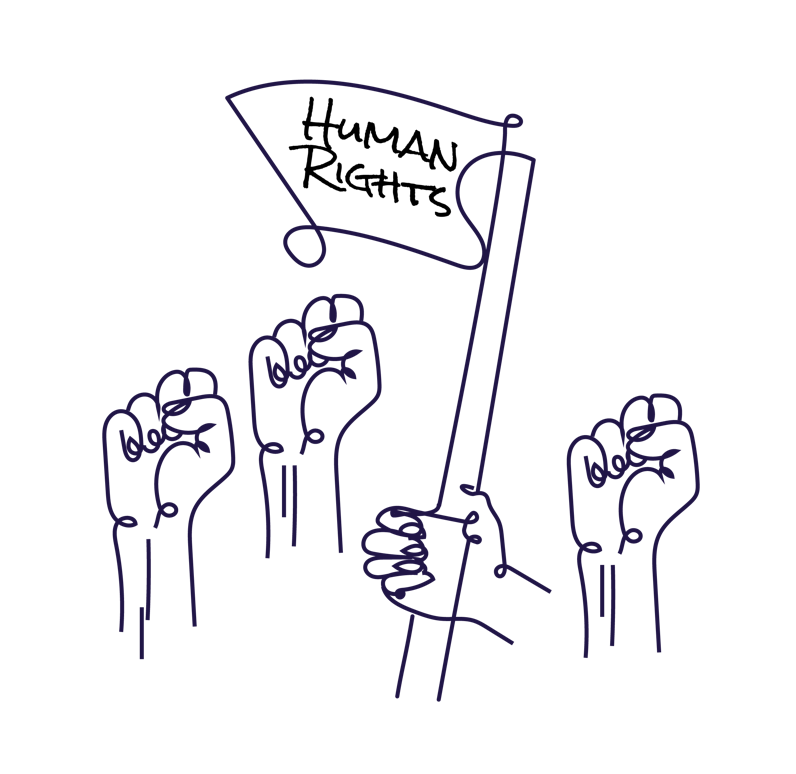 